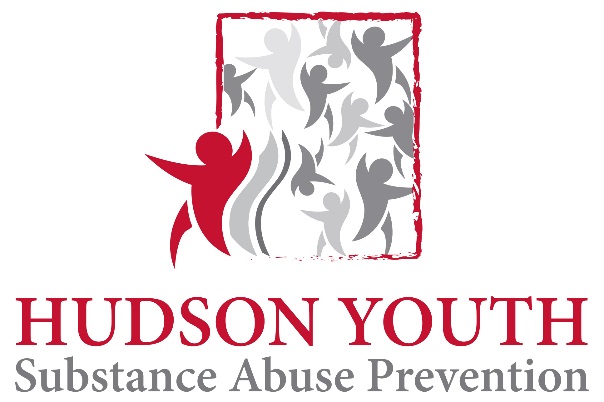 Meeting AgendaFebruary 2, 2016IntroductionsIf OnlyCheryl Juaire to speakWhat needs to be doneIn Plain SightSAPC projectOther community ideas for substance abuse preventionNext MeetingMarch 1, 2016 at 6:30 Hudson Town Hall Auditorium (2nd floor)